Государственное казенное стационарное учреждение социального обслуживания Свердловской области «Карпинский детский дом-интернат»Проектпо физическому воспитанию детей с интеллектуальными нарушениями«Зимние виды спорта»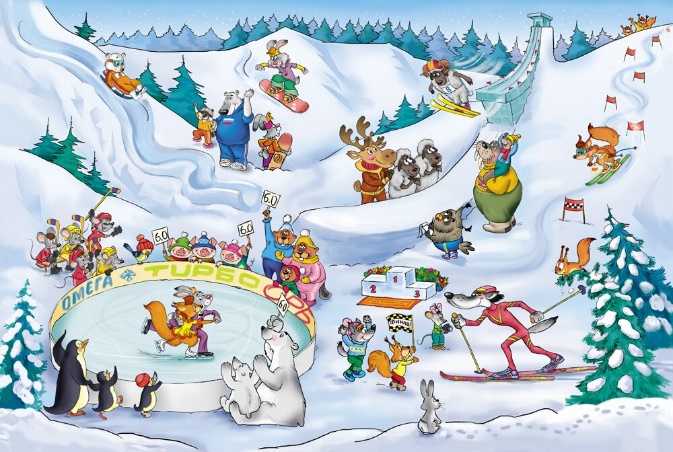 Составитель: педагог дополнительного образованияЛюбченко Н.А.г. Карпинск 2023Актуальность проекта: пропаганда здорового образа жизни среди всех слоев населения. Привлечение к занятиям физкультурой и спортом как можно большего числа людей, и в первую очередь – подрастающего поколения. Именно в детском возрасте в результате правильного педагогического воздействия на организацию спортивных игр формируется здоровье, общая выносливость и работоспособность и другие качества, необходимые для всестороннего гармоничного развития личности. Проект поможет детям обогатить имеющиеся знания и навыки, даст возможность использовать их, пережить радость открытий, побед и успеха.Дети должны понимать, что представляет собой тот или иной вид зимнего спорта, какой спортивный инвентарь нужен для того, чтобы им заниматься, где можно ему обучиться и т.д. А самое главное, чтобы они усвоили, что любой вид спорта начинается с физической культуры, которой нужно приучать себя заниматься с раннего возраста, что физическая культура – это не только залог возможных спортивных достижений в будущем, но прежде всего залог и гарантия здоровья человека.Вид проекта: интегрированный (информационно-познавательный, практико-ориентированный).Участники проекта: воспитанники ГКУ «Карпинский ДДИ», педагог дополнительного образования.Срок реализации проекта: краткосрочный (1 месяц).Цель проекта: расширение представлений детей о зимних видах спорта.Задачи:познакомиться с видами зимнего спорта;развивать положительную мотивацию к занятиям спортом;формировать физические навыки и умения;повысить умственное и речевое развитие.Планируемые результаты проекта:появление интереса к зимним видам спорта;пополнение словарного запаса спортивными терминами;повышение уровня знаний о видах зимнего спорта;повышение уровня мотивации к занятиям физической культурой.Формы проведения:беседы по картинкам;организованная образовательная деятельность;тематические физминутки;просмотр видеороликов;художественное и продуктивное творчество;использование мультимедийных презентаций;физкультурное развлечение.Продукт проектной деятельности: рисунки детей, фотографии.Этапы реализации проектаПодготовительный этапЦель: создание условий для реализации проекта. Определение мотивации, цели, задач по реализации проекта «Зимние виды спорта»:подбор методической литературы, художественной литературы, загадок, пословиц, физминуток, игр по теме. подбор иллюстративного материала по теме, дидактических игр. подбор инвентаря для проведения физкультурного развлечения. просмотр презентации «Зимние виды спорта».Основной этапЦель: развитие устойчивого интереса к зимним видам спорта, познавательного интереса и любознательности. Воспитание любви к спорту и желание заниматься им. общеразвивающие упражнения с гимнастическими палками;изучение элементов зимних видов спорта (ходьба, скольжение, координация, приседание, группировка);беседа по картинкам «Зимние виды спорта»; просмотр презентации: «Зимние виды спорта»; физминутки;загадки о зимних видах спорта;просмотр видеороликов: «Хоккей», «Фигурное катание», «Лыжные гонки»;знакомство со спортивным инвентарем (хоккейная экипировка, коньки для фигурного катания, лыжи);рисование «Самый лучший зимний	 спорт»;спортивные развлечения «Хоккей с мячом», «Попади в ворота», «Как собраться для ходьбы на лыжах?»;инструктаж по технике безопасности во время занятий;практическое занятие на улице «Ходьба на лыжах», «Катание на снегокате».Заключительный этапИтоговым продуктом в рамках реализации проекта стали:выставка детских рисунков на тему «Самый лучший зимний спорт»;оформление фотоотчёта о проведённых мероприятиях. В ходе реализации проекта «Зимние виды спорта» достигнуты определённые результаты:появился интерес к занятиям физической культурой и спортом;пополнился словарный запас спортивной терминологией.План-конспект занятия по физическому воспитанию детей с интеллектуальными нарушениями (с гимнастическими палками)Выполнила: педагог дополнительного образования Любченко Н.А.Физкультурное занятие индивидуальное, с гимнастическими палками.Тип занятия: традиционный.Место проведения: спортивный зал.Время проведения: 15:40-19:00 (по 20 мин).Форма детей: облегченная спортивная одежда.Оборудование: 2 гимнастические палки, гимнастическая скамейка, зрительные ориентиры, клюшка, пластмассовый мяч, 2 конуса, 2 шапки, 2 пары варежек, 2 шарфа, 2 пары мини лыж. Задачи:Образовательные:- закреплять навык ходьбы и бега;-  упражнять ходьбе по гимнастической скамейке;- упражнять в координации движений;- совершенствовать умение выполнять упражнения с предметами.Оздоровительные:- повысить общую сопротивляемость  детского организма к простудным заболеваниям; - формировать правильные осанку, свод стопы;- укреплять мышцы рук, плечевого пояса, спины, туловища, ног.Воспитательные:- воспитывать смелость, самостоятельность, дружелюбие;- содействовать умственному, нравственному и эстетическому воспитанию;- вызвать у детей эмоциональный отклик на игровой сеанс и желание в нем участвовать.Презентация «Зимние виды спорта»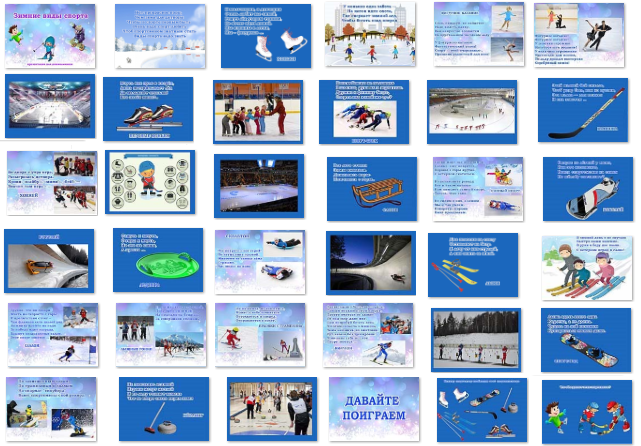 Часть физкуль-турного занятияСодержание физических упражненийТемп, дозировкаМетодические приемы, способы организацииI.Вводная1.Строевые упражнения.2. Ходьба обычная по кругу.3. Ходьба с высоким подниманием колена.4. Корригирующая ходьба.5. Бег на носках.6. Бег с выбрасыванием ног вперед.7. Бег с захлестыванием голени назад.8. Бег на носках.9. Ходьба обычная.10. Остановка.Умеренный, 20 сек  Средний, 15 сек Средний, 15 секСредний,20 сек Быстрый,30 секБыстрый,20 секБыстрый,20 секУмеренный, 20 секСредний,10 секДети заходят в спортзал обычным шагом. Команда: «По кругу обычным шагом, вперед!» Указание: «Ходьба с высоким подниманием колена по кругу, руки на поясе». Указание: «Ходьба на внешней стороне стопы, руки на поясе». Указание: «Бег на носках в быстром темпе». Указание: «Бег с выбрасыванием ног вперед». Указание: «Бег с захлестыванием голени назад». Указание: «Бег на носках в умеренном темпе». Указание: «Ходьба обычная».Указание: «Останавливаемся».II.ОсновнаяАБВ Комплекс  ОУ с предметами1.«Поднимание рук»И.п.: стойка ноги на ширине стопы, палку держим двумя руками, руки внизу. 1.1. Руки вперед.1.2. Руки вверх, встать на носки.1.3. Руки вперед, опустить пятки;1.4. Исходное положение.2. «Наклоны»И.п.: стойка на коленях, руки с палкой внизу.3.1. Руки наверх;3.2. Наклон вправо;3.3. Выпрямится;3.4. Исходное положение. То же влево. 3. «Приседание»И.п.: основная стойка, руки с палкой внизу. 2.1.Руки вперед.2.2. Присесть;2.3. Встать, руки вниз;2.4. Исходное положение.4. «Перешагивание»И.п.: палка на полу, руки на поясе.4. 1. Перешагнуть с правой ноги вперед.4.2. Перешагнуть с правой ноги назад. То же с левой ноги.5.  «Прыжки»И.п.: ноги вместе, руки на поясе, палка на полу.5.1. Оттолкнувшись двумя ногами перепрыгнуть палку;5.2. Исходное положение. ОД1.  Координация - ходьба с палками вдоль зала (имитируя движения при ходьбе на лыжах).2. Равновесие – ходьба по ограниченной плоскости (гимнастической скамейке), разворот на середине (360 °).* Для детей с ДЦП упражнения на ковриках.ПИ«Как собраться для ходьбы на лыжах?»По сигналу («На старт, внимание, марш!») дети на мини-лыжах идут до фишки, надевают предметы зимней одежды и возвращаются обратно.«Попади в ворота» (для детей с ДЦП)Клюшкой забить мяч в ворота. Расстояние 1 м.Средний,8 раз Средний,8 разСредний,8 разСредний,8 разСредний,8 разСредний, 2 минМедленный, 3 минБыстрыйОбъяснение и показ педагогом. III.Заключи-тельнаяУпражнение на дыхание «Сдуй снежинку». Положить бумажную снежинку на ладонь. Сделать глубокий вдох и выдохнуть, пытаясь сдуть «снежинку».Медленный, 3 раза  Объяснение и показ педагогом.